Val av ordförande och sekreterare för mötetÅrsmötet förslog varpå det bifölls enhälligt Peo Olsson som ordförande för mötet samt Christian Allfréd som sekreterareGodkännande av dagordningÅrmötet biföll att annonserad dagordning kunde följas.Val av justeringsmänÅrsmötet förslog och valde enhälligt Peter Nilsson och Helen CarlekeVerksamhetsberättelseMötets ordförande föredrog berättelsen, utan kommentarer från årsmötesdeltagarna.Ekonomisk berättelseKassören föredrog berättelsen utan kommentarer från årsmötesdeltagarna.Revisorernas berättelseMötets ordförande föredrog berättelsen.Revisorernas förslag till ansvarsfrihetRevisorerna föreslog att styrelsen skulle beviljas ansvarsfrihet.Årsmötet biföll revisorernas förslag enhälligt.Val av Styrelse för kommande periodValberedningens förslag presenterades.Årsmötet beslutadeatt välja Charlotte Ljungman till ordförande för ett åratt välja Peo Olsson till styrelseledamot för två åratt välja AC till styrelseledamot för två åratt välja Christian Allfréd till styrelsesuppleant för två åratt välja Trydefelts sambo till styrelsesuppleant för två årÖvriga ValÅrsmötet beslutadeatt välja xxxxx och yyyyyy till revisorer för ett åratt välja xxxxx till revisorssuppleant för ett åratt välja Anna Kindblad till valberedningen för ett årNya StadgarFärre styrelsemedlemmar och ta bort höstmötet som obligatoriskt möte.Förslaget presenterades för årsmötet och diskussionen positiv och enhällig. Enda invändningarna var att höstmötet bestämmer budgeten, det löser dock styrelsen. Förslaget bifölls enhälligt av årsmötet.Förslag på budget för 2022Kassören föredrog budgetförslaget vilket bifölls enhälligt av årsmötet.fastställande av årsavgift 2023Baserat på budgetförslaget föreligger ingen anledning att förändra årsavgiften om 100 kronor per år vilket bifölls av årmötet.Övriga frågor ValborgmässoeldÅrsmötet beslutade att firandet skall genomföras även om det skulle bli eldningsförbud, åtminstone de delar som inte kan orsaka fara dvs. kör, tal, kiosk mm.Dåliga träd på SaltöPå förekommen anledning, ett nedfallet träd vid badstranden samt att det står flera döda träd i skogsdungarna på Saltö. Peo Olsson har rapporterat detta till Kommunen men åtgärder har ej genomförts ännu. Även skolans rektor är underrättad om situationen då barnen har sin skolväg inom området samt leker på platsen.Trafikåtgärder Saltö-EkholmenPeo Olsson föredrog de förbättringsågärder i trafiksituationen relaterat till Saltö-Ekholmen som har presenterats för kommunen. Kommunikationen med kommunen pågår, om än att det går med viss saktfärdighet pga. oklara kommunikationskanaler mot kommunen.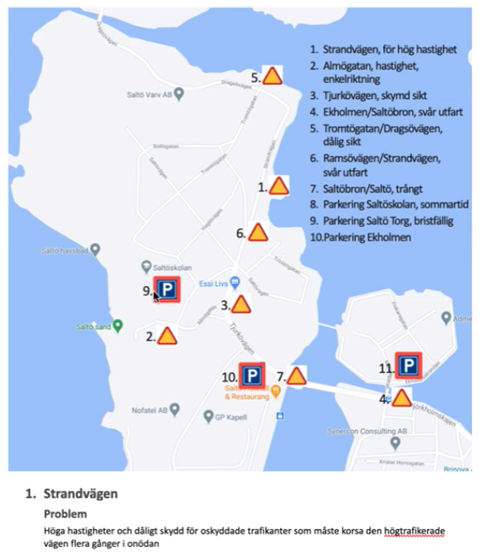 Gäddan 5 – Byggnation av nytt dagisPeo Olsson föredrog invändningarna som SETI meddelat kommunen, framförallt hur trafiksituationen kommer att påverkas – samt att denna fråga använts av oss för att lyfta fram trafikåtgärderna som nyss presenterats.Kommunikation till medlemmarnaMedlemmen Mats Ling har inkommit med kommentarer kring föreningens kommunikationsstrategi. SETIs hemsida bör hållas uppdaterad med information, alla medlemmar har inte FacebookStrategier för bättre annonsering via de befintliga anslagstavlorna samt utdelning av information på papper.Mötets avslutandeMötets ordförande avslutade SETIs årsmöte för år 2022.Ut Supra in FidemÅrsmöte SETI 2022Årsmöte i föreningen Saltö-Ekholmens Trädgårds och Intresseförening som genomfördes i Kanotklubens lokal 
den 3 april 2022, klockan 17:00 – 18:30 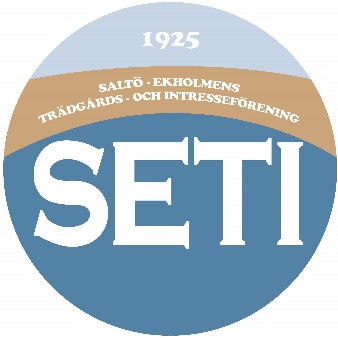 Christian Allfréd – SekreterarePeo Olsson – MötesordförandeJusterareNamnförtydligande